                             31 MAJA ŚWIATOWY DZIEŃ BEZ TYTONIUNikotyna jest głównym składnikiem tytoniu ,silnie trującym związkiem organicznym. Dym tytoniowy zawiera 400 związków chemicznych ,w  tym 40 udowodniono działanie rakotwórcze.Papierosy zawierają np.Aceton  -trujący rozpuszczalnik Tlenek węgla -śmiertelnie trujący gazMetanol -alkohol ,powodujący zatrucie organizmuCyjanowodór-substancja o właściwościach rakotwórczychSkutki palenia najczęściej kojarzymy z ryzykiem rozwoju raka płuc ,ale toksyczne i rakotwórcze związki rozprzestrzeniają się po całym ciele ,wywołując choroby rzadziej kojarzone z paleniem papierosów np.- zawał serca-astma oskrzelowa-choroba wrzodowa-nowotwory skóry Szacuje się że średnia różnica długości życia osób niepalących i palących wynosi 15 lat. Każdy papieros kosztuje 11 minut życia.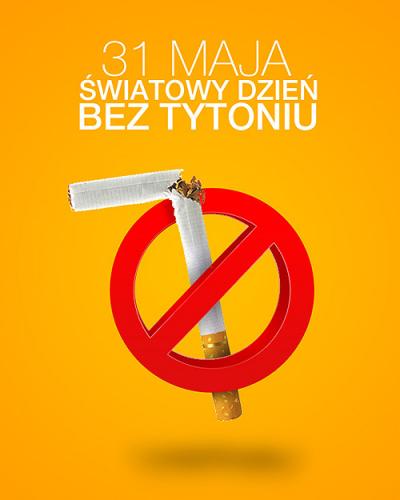 Nieważne co palisz e-papieros lub cienkie skład substancji jest ten sam .A więc zastanów się wybór należy do ciebie.Z pozdrowieniami   Wasza pielęgniarka szkolna